Drapers Mills Primary Academy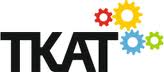 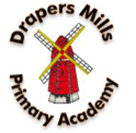 ATTENDANCE/ADMISSION/ADMINISTRATOR OFFICE PERSON SPECIFICATIONA list of qualities required always looks daunting. However, we would like to reassure you that we are realistic, and more interested in you as a whole person rather than in a tick-list of your attributes. It is not expected that you will have had the opportunity to develop each of the skills to the same level. Please use the statement in support of your application as an opportunity to tell us about your strengths, or the elements of your work of which you are most proud, and the ways in which you could make a contribution to this role. Thank youEssential characteristicsDesirable CharacteristicsMeans of AssessmentQUALIFICATIONSAt least Grade B GCSE or equivalent in English and MathematicsAn ability to touch typeAdministrative QualificationsSIMS QualificationsFirst Aid CertificateApplication formInterviewCertificates of qualificationPERSONAL QUALITIESStrong work ethic and capacity for hard workAbility to relate well with colleagues/students/parents and members of the publicA professional mannerAbility to work as part of a teamFlexibility in approach to completion of workAbility to prioritise work under pressure and remain organisedAbility to meet strict deadlinesAwareness of legislation relating to school attendanceConfidence to challenge difficult behaviourConfidence to challenge other professionalsAbility to work closely with Education Welfare OfficerAbility to prepare and write reports and produce factual and statistical information as requiredKnowledge of the education systemApplication formInterviewReferencesKNOWLEDGE AND SKILLSExcellent interpersonal and organisational skillsKnowledge of SIMS (Schools Information Management System)Experience of working in an educational settingAttention to detail and a good level of numeracyStrong ICT skills, including the use of spreadsheetsExperience in working within statutory/voluntary agencies dealing with children and familiesDelivery of education packagesApplication forInterviewReferencesSPECIAL REQUIREMENTSNo adverse criminal recordFlexibility in work pattern may be required occasionallyFull driving licence and visits to families may be required occasionallyCertificate of Enhanced DBSApplication formInterviewReferencesEXPERIENCE AND TRAININGWillingness to undertake appropriate training and professional development